RULES AND CONDITIONS Liability: Neither the landowners, organisers, accept any liability for any loss, damage, accident, injury or illness to horses, riders, spectators or any other persons or property whatsoever.  The organiser of the event has taken reasonable precautions to ensure the heath and safety of everyone present.  For these measures to be effective, everyone must take all reasonable precautions to avoid and prevent accidents occurring and must obey the organisers and all the Officials and Stewards. DRESS – Hard Hats to comply with the current British Safety Standards with chinstraps fastened BUT special dispensation may be granted provided prior permission has been sought from the organisers by the competitor and prior to warming up or competing plus Correct Dress & Suitable Footwear must be worn at all times when mounted.  IN ALL MATTERS THE JUDGES DECISION IS FINAL.  Any objection must be made in writing to the Secretary’s within 30 minutes of the incident, accompanied by a £10 deposit.  The deposit will be refunded if the objection is sustained. The Organisers reserve the right to refuse entry, cancel, change, amalgamate classes or close classes at their discretion. No refunds. Horses must not be galloped outside the rings.  Please work in in the designated area. Anyone riding or handling a horse/pony in a manner that is considered by the Organisers to endanger the safety or well being of any horse, pony, rider, spectator or official will be asked to leave the showground. Any person using physical or verbal abuse against any committee member, judge, steward, official or helper will be asked to leave the showground and banned from entering the show in the future. Any exhibits must be 4 years old or over, except in hand classes. STALLIONS & COLTS that are 2yrs old and over must be in possession or a current licence (unless otherwise governed by their individual society) and be shown bitted. IN-HAND - Stallions & colts may not be led by any Junior who has not attained their 14th birthday. Ridden - Stallions not exceeding 138cm may not be ridden by any Junior who has not attained their 12th birthday. Stallions exceeding 138cm may not be ridden by any Junior who has not attained their 14th birthday. (# by 1st January in the current year)  All riders must have attained their 3rd birthday. All ages to be taken as on the day of the show unless otherwise stated.  10.Please note that each class may have its own additional rules as mentioned in this      schedule, 11. No Entry Fee refunds will be given. CONQUEST CENTRE IS A NON SMOKING SITE WELL BEHAVED AND CONTROLLED DOGS ON A SHORT LEAD ARE WELCOME AT THE EVENT.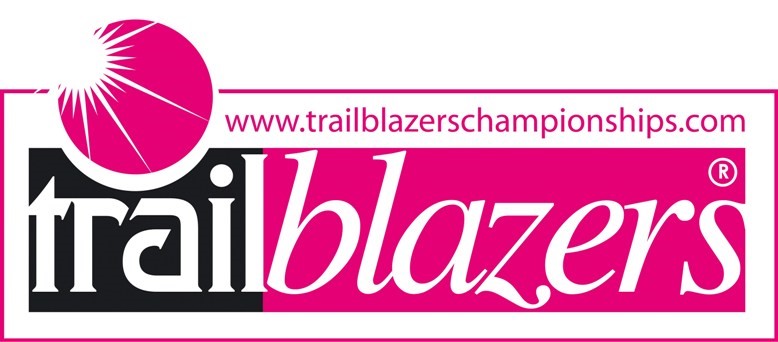 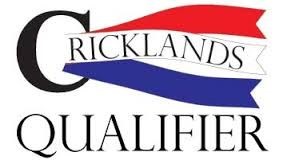 Autumn Horse Show Conquest Centre    Taunton, Somerset, TA2 6PN Sunday 24th September 2017 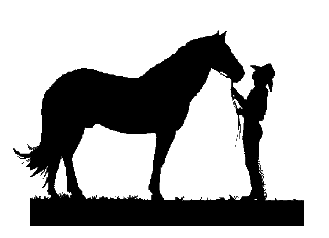 Trailblazer 1st Round & CricklandsEntry Fee: £8 per class or 4 classes for £28. Entries on the day.9:30 am: In-Hand Showing  	 Class 1 * Prettiest Plaits. Open to any horse or pony. Judge to decide on prettiest and neatest plait design.Class 1 *New to Showing. For handler never to have shown in more than 2 showing classes before.Class 2 *Best Bum. Open to any horse or pony. Judge to decide which pony or horse has the best rear!Class 3 Mountain & Moorland pure or part bred, need not be registered.Qualifier for Trailblazers & Cricklands.Class 4 Open Horse. Exceeding 148cms. Special rosette to highest placed    Traditional type. Rosette to highest placed veteran.Qualifier for Trailblazers & Cricklands.Class 5 *Fancy Dress. Open to any horse or pony. Judge to decide on best fancy dress outfit for riders 12 years and under.Class 6 *Fancy Dress. Open to any horse or pony. Judge to decide on best fancy dress outfit for riders 12 years and over.Class 7 Open Pony.  Not exceeding 148cms.Qualifier for Trailblazers & Cricklands.Class 8 Young Handler. Qualifier for Trailblazers (12 yrs and under) Handlers to have achieved their 6th birthday before 1st January in the current year but not their 18th birthday before the 1st Jan in current year. No colts or stallions.  It is recommended that hard hats to the current safety standard are worn for this class.  Class 9 *Horse or Pony most like its owner. Open to any horse or pony. Judge to decide which pony or horse is most like its owner. Class 10 Thelwell & Shetland. Open to any horse or pony in keeping with the ‘Thelwell’ or ‘Shetland’ style.In Hand/Ridden Classes (may be split if sufficient entries) Class 11 Best Turned Out. In-hand/Ridden. Qualifier for Trailblazers & Cricklands.Class 12 Foreign Breeds. In hand / Ridden. Qualifier for Trailblazers & Cricklands.Class 13 Cob. In hand / Ridden.  Any age.                                                      Traditional - Unplaited and True to Type. Show Cob - Lightweight or Heavyweight. Qualifier for Trailblazers & Cricklands.Championships classes 1-13   Warm up in Outdoor Arena Showing Classes in Indoor Arena All Entries on the day Ridden Showing not before 1:30pm Class 14 *New to ridden showing. For either rider, horse or combination never to have entered more than 2 ridden showing classes before. Leading rein permitted.Class 15 *Have a Go First Ridden - Riders 12 years and under. Off the lead rein but a handler can assist verbally or by running beside to encourage the rider. Cantering optional.Class 16 *Have a Go First Ridden – Open to riders 12 years and older. Off the lead rein but a handler can assist verbally or by running beside to encourage the rider. Cantering optional.Class 17 Coloured Horse/Pony. Skewbald, Piebald, Appaloosa,Spotted, Palomino & Dun. Qualifier for Trailblazers & Cricklands.Ridden Championships Classes 14– 17 Rosettes 1st - 6th place in classes 